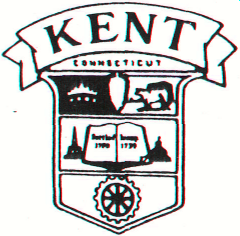 TOWN OF KENTBoard of Finance41 Kent Green Boulevard, P.O. Box 678, Kent, CT 06757______________________________________________________________________________AGENDASpecial MeetingFriday, May 7, 20217 p.m.VIA Zoom: https://us02web.zoom.us/j/89273974469?pwd=SHdDYzVYemJKNGdiOHREaTJjeWNJZz09Meeting ID: 892 7397 4469One tap mobile: +16465588656,,89273974469# US (New York)Call to OrderAdjourn meeting to Annual Budget HearingAnnual Budget Hearing on Proposed 2021-2022 Budget Close Annual Budget HearingReconvene special board meetingBusiness Discussion and Possible Action on:a. Proposed Five-Year Capital Planb. Proposed FY2020 Budgetc. Proposed Unassigned General Fund Proposed Transferd. Proposed Transfer to Capital Fundd. Proposed Net Grand List      e. Proposed Tax Collection Ratef. Proposed Tax Collector’s Assumption of Net-Based Collectionsg. Proposed Revenue Projection      h. Proposed Mill Rate Projection6. 	May monthly meeting status – Cancel May 19 meeting replacing it with a tentative meeting, if necessary, after the town budget vote on May 21.7. 	AdjournBoard of FinanceNancy O’Dea-Wyrick								April 29, 2021Board Chair								Date Emailed to Town Clerk